Śląsko – Dąbrowska Spółka Mieszkaniowa Sp. z o. o. z siedzibą pod adresem:ul. Gliwicka 204,  40-860 Katowice,   kapitał zakładowy: 125 030 600 złNIP 634-12-60-857, REGON 273021217,Sąd Rejonowy Katowice-Wschód w Katowicach:    KRS 0000077664OGŁASZAprzetarg ustny w formie licytacji na zbycie prawa własności nieruchomości zabudowanej, położonej w Katowicach przy ul. Boya – Żeleńskiego 37działka nr 1912/80      KW KA1K/00049889/2    obręb Piotrowicecena wywoławcza:    197 000,00 zł netto              wadium:   19 700,00 zł,          minimalne postąpienie:   2 000,00 zł,   podatek Vat – ZWOpis nieruchomości:Nieruchomość zabudowana budynkiem gospodarczym (stodoła), położona w Katowicach, przy ul. Boya Żeleńskiego 37, obejmująca działkę nr 1912/80 o powierzchni 576 m2, km.3, obręb Piotrowice. Przedmiotowa nieruchomość zapisana jest w księdze wieczystej nr KA1K/00049889/2, prowadzonej przez Sąd Rejonowy Katowice – Wschód w Katowicach – XI Wydział Ksiąg Wieczystych. Dojazd do nieruchomości odbywa się bezpośrednio z ul. Wantuły. Przedmiotowa nieruchomość stanowi własność Śląsko – Dąbrowskiej Spółki Mieszkaniowej Sp. z o.o. Opis budynku:Budynek o powierzchni użytkowej 102,20 m2  wybudowany został około 1901r.Uwarunkowania planistyczne i ochronne:Zgodnie z zapisami miejscowego planu zagospodarowania przestrzennego (Uchwała Rady Miasta Katowice 
nr XXXVI/737/05 z dnia 31.01.2005r. przedmiotowa działka posiada przeznaczenie: Mn – tereny zabudowy mieszkaniowej jednorodzinnej.Zgodnie z zapisami w/w miejscowego planu zagospodarowania przestrzennego, budynek gospodarczy (stodoła) wpisany jest do ewidencji chronionych nieruchomości dóbr kultury - rejon Kostuchna.Termin i miejsce przetargu: 04 listopad 2020 roku o godzinie 09:00 w sali konferencyjnej w siedzibie Spółki przy ulicy Gliwickiej 204 
w Katowicach (2 piętro). Przedmiot przetargu można oglądać w dni robocze w terminie 
od  30 września 2020 roku do 04 listopada 2020 roku. Informacji odnośnie przedmiotu przetargu udziela Administracja Dział Gospodarowania Nieruchomościami 
ul. Gliwicka 204, 40- 860 Katowice, pod numerami telefonów: 32 781 66 16 w. 137 lub kom. 665 – 664 – 235 
Agata Cupiał – Szurka.Warunki przystąpienia do przetargu:1. Wniesienie wadium przelewem bankowym do dnia 02 listopada 2020 roku - decyduje data wpływu kwoty wadium  na konto Spółki:  PKO BP O/Katowice numer: 26 1020 2313 0000 3102 0521 5258. - Wadium złożone przez oferentów, którzy nie stawili się na przetarg, wpłacili po terminie lub nie wygrali licytacji, zostanie zwrócone niezwłocznie. Wpłata wadium jest równoznaczna z zapoznaniem się i akceptacją bez zastrzeżeń zapisów Zasad Zbywania Składników Aktywów Trwałych Śląsko Dąbrowskiej Spółki Mieszkaniowej  Sp. z o.o. (dostępny na stronie internetowej Spółki) przez Oferenta, który wpłacił wadium. - Zwrot wadium dla Oferentów, którzy nie stawili się na przetarg, wpłacili po terminie lub nie wygrali licytacji, zostanie dokonany niezwłocznie w tej samej wysokości, bez odsetek, po złożeniu przez Oferenta oświadczenia 
ze wskazaniem numeru rachunku bankowego.- Wadium przepada na rzecz Spółki, jeżeli żaden z uczestników przetargu nie zaoferuje co najmniej jednego postąpienia powyżej ceny wywoławczej. - Wadium złożone przez Nabywcę  zostanie zarachowane na poczet ceny wylicytowanej. - Wpłatę wadium należy w tytule przelewu dokładnie opisać (podać adres nieruchomości oraz imię i nazwisko Oferenta).2.Przetarg jest ważny bez względu na liczbę jego uczestników, jeżeli przynajmniej jeden uczestnik przetargu zaoferuje co najmniej jedno postąpienie powyżej ceny wywoławczej.  3.Nabywca, który do dnia zawarcia umowy w formie aktu notarialnego nie uiści ceny nabycia, traci prawa wynikające z przybicia oraz złożone wadium. 4.Koszty związane z przygotowaniem nieruchomości do sprzedaży i jej nabyciem, ponosi w całości Nabywca. 5.Osoby stające do przetargu, działając nie tylko we własnym imieniu, powinny legitymować się stosownym pełnomocnictwem lub innym dokumentem stwierdzającym zdolność do składania oświadczeń woli. 6.Osoby uczestniczące w przetargu w przypadku prowadzenia działalności gospodarczej lub osoby prawne winne posiadać stosowne odpisy dokumentów, z których wynikać będzie umocowanie do działania w imieniu tych osób.7. Wylicytowana kwota będzie powiększona o wartość należnego podatku VAT, zgodnie z obowiązującymi przepisami prawa.8. Po wyłonieniu Nabywcy, Zbywca wystąpi o wydanie zgód korporacyjnych na przedmiotową sprzedaż.Osoby przystępujące do licytacji prosimy o posiadanie zabezpieczenia w postaci maseczek ochronnych 
i rękawiczek oraz zachowanie odstępu co najmniej 2 metrów od innych osób. Prosimy o przestrzeganie  wyznaczonej godziny, gdyż oczekiwanie na licytację w siedzibie Spółki  będzie niemożliwe.Zawarcie, ostatecznej umowy sprzedaży przedmiotowej nieruchomości w formie aktu notarialnego, jest uzależnione od realizacji w/w warunków oraz oświadczeniu Gminy o nieskorzystaniu z prawa pierwokupu, a także  od stanowiska Prezesa Krajowego Zasobu Nieruchomości w kwestii nieskorzystania z prawa pierwokupu. Termin, osoba notariusza i miejsce zawarcia umowy sprzedaży nastąpi we wskazanej przez Spółkę Kancelarii Notarialnej. 
Wydanie Nabywcy przedmiotu sprzedaży nastąpi niezwłocznie po zawarciu ostatecznej umowy sprzedaży.Śląsko – Dąbrowska Spółka Mieszkaniowa Sp. z o.o. zastrzega sobie prawo do odwołania lub zmiany warunków przetargu, zamknięcia przetargu bez wybrania którejkolwiek z ofert lub jego unieważnienia w całości lub w części, bez podania przyczyny. Oferent ma obowiązek zapoznać się z Zasadami Zbywania Składników Aktywów Trwałych dostępnymi w siedzibie Spółki  lub na stronie internetowej: www.sdsm.pl.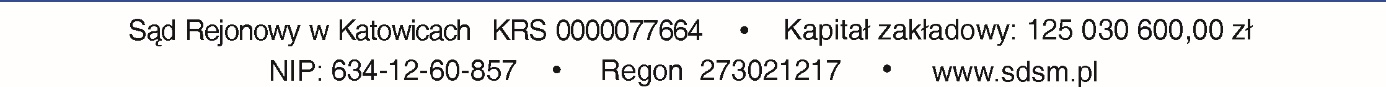 